                   AGENDA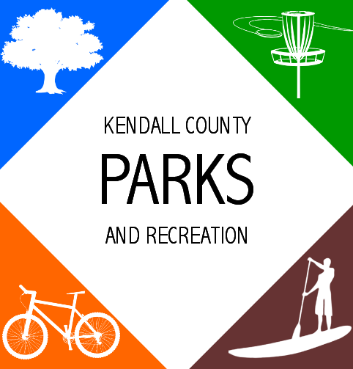                  Parks Advisory Board Meeting                 11:00 AM- June 24, 2021                 Ring Mountain Event Center                 716 FM 289 Comfort, TX 78013Call to OrderPublic CommentsApproval of Minutes1. Adoption of Minutes    Parks Advisory Board – May 20, 2021 - MinutesAnnouncements/RemindersStaff Reports1. Traffic Counts2. Disc Golf Course Update3. Winter Storm UpdateConsideration & Action1. Establish groups for natural resources, Parks Master Plan, and a 501c3 2. Conduct a workshop with the Commissioners Court3. Partner with Comfort Area FoundationOther Business1. Parks Master Plan Updates2. Comfort Park Maintenance Agreement3. Bond Election Poll4. Budget FY 20225. Comfort Vision 2050 Parks Recommendation6. Awareness for ParksFuture Agenda ItemsAdjournment